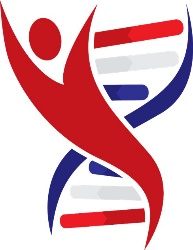 Sponsor Packages for the 2nd Annual Conference of The Thai Society of Human Genetics    May 29-30 2023, Radisson Blu Plaza Hotel, BangkokThe Thai Society of Human Genetics will host the 2nd Annual Conference of the Thai Society of Human Genetics 2023 in the theme of “Genomics Thailand: The Progress and Momentum” reflecting the importance of the national strategic project aiming at driving Thailand towards genomics medicine to improve healthcare. The event will take place at the Radisson Blu Plaza Hotel, Bangkok during May 29-30, 2023.         This is a hybrid meeting with target 200 participants onsite and simultaneous online session. Targeted participants are professionals in healthcare with focuses in clinical genomics, medical genetics, human genetics and translational medicine. Also, renowned clinical geneticist, researchers, health policy makers and key influencers in the fields of medicine and healthcare are invited as speakers. Multiple sponsor packages are available with privileges and benefits as outlined in the following table. Availability will be on the basis of first-come first-serve.If you are interested in sponsoring this event, please feel free to contact the Thai Society of Human Genetics via the contact below; Nusara Satproedprai Mobile: +66 83 1893575 Email: nusara.sat@gmail.comInterested to sponsor, please make a reservation and deposit 10% of the package fee within April 20th, 2023 to Account no. 080-0-14551-8 Bangkok , National Science and Technology Development Agency Branch Account name : Society of Human Genetics PackagePrice BenefitsPlatinum 350,000 BahtLimited Offer1 luncheon seminar One 2m x 2m Exhibition Booth (with priority to select preferable spot)Sponsor’s logo appears as “Platinum Sponsor” in official banner, all advertising brochure/flyers, backdrop, conference bag and printed materials Logo with hyperlink at conference website Eligibility to include one promotional material in the conference bag Free advertisement in conference program and in Proceedings6 Complementary “Platinum Sponsor” conference badgesEntitlement to register up to 6 delegates on reduced ratesPlatinum sponsor will receive a sponsorship certificate from Organizing Committee.  PackagePrice BenefitsGold180,000 BahtOne 2m x 2m Exhibition BoothSponsor’s logo appears as “Gold Sponsor” in official banner, all advertising brochure/flyers, backdrop, conference bag and printed materials Logo with hyperlink at conference website Free advertisement in conference program 3 Complementary “Gold Sponsor” conference badgesEntitlement to register up to 3 delegates on reduced rates Gold Sponsor will receive a sponsorship certificate from Organizing Committee. Exhibitor50,000 BahtOne 2m × 2m exhibition booth 2 Complementary “Exhibitor” conference badgesExhibitor will receive an exhibitor certificate from Organizing Committee. 